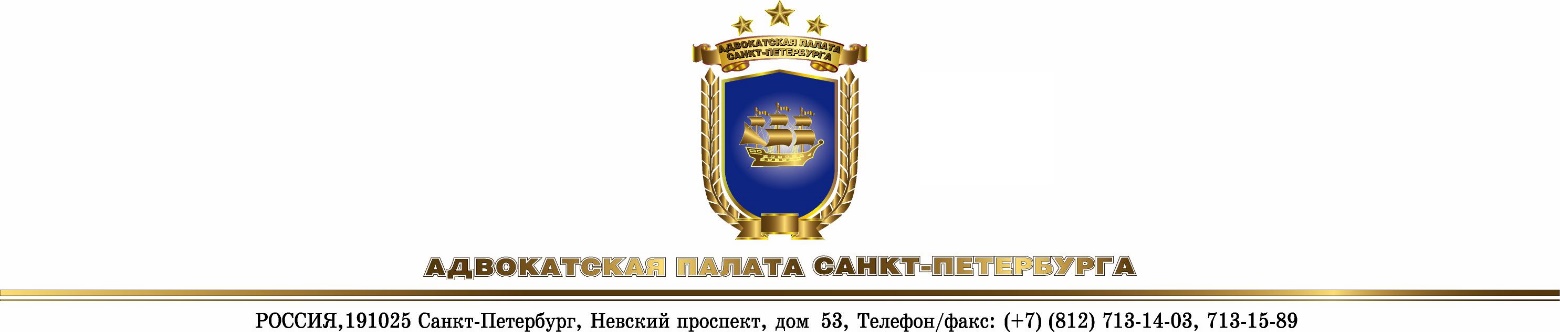 ИНФОРМАЦИОННОЕ ПИСЬМОпо вопросу уплаты страховых взносов по обязательному пенсионному страхованию и обязательному медицинскому страхованиюг. Санкт-Петербург 								      11 октября 2017 годаФедеральный закон от 24.07.2009 №212-ФЗ «О страховых взносах в Пенсионный фонд Российской Федерации, Фонд социального страхования Российской Федерации, Федеральный фонд обязательного медицинского страхования», которым регулировались отношения, связанные с исчислением и уплатой страховых взносов в государственные внебюджетные фонды, признан утратившим силу (ФЗ от 03.07.2016г. № 250-ФЗ). Федеральным законом от 03.07.2016г. №243-ФЗ полномочия по администрированию страховых взносов возложены на налоговые органы, в связи с чем внесены изменения в части первую и вторую Налогового кодекса РФ и с 01.01.2017г. все вопросы, касающиеся исчисления и уплаты страховых взносов на обязательное пенсионное и медицинское страхование, а также на обязательное социальное страхование на случай временной нетрудоспособности и в связи с материнством, регулируются главой 34 части второй Налогового кодекса Российской Федерации (далее – НК РФ).Согласно подп.2 п.1 ст.419 НК РФ адвокаты независимо от формы адвокатского образования, в котором осуществляется адвокатская деятельность, являются плательщиками страховых взносов. При этом, как и иные категории самозанятых граждан, адвокаты являются самостоятельными плательщиками страховых взносов и самостоятельно производят расчет сумм страховых взносов.В силу положений подп.2 п.1 ст.419 и п.1 ст.430 НК РФ плательщики страховых взносов, не производящие выплаты и иные вознаграждения физическим лицам, уплачивают за себя страховые взносы на обязательное пенсионное страхование (ОПС) и на обязательное медицинское страхование (ОМС) в фиксированном размере.Суммы страховых взносов исчисляются плательщиками отдельно в отношении страховых взносов на обязательное пенсионное страхование и страховых взносов на обязательное медицинское страхованиеПорядок определения фиксированного размера страховых взносов, уплачиваемых названными плательщиками, не изменился.При уплате страховых взносов за себя в фиксированном размере применяются следующие тарифы: на ОПС – 26%, на ОМС - 5,1% (ст. 425 НК РФ).Размер страхового платежа по обязательному пенсионному страхованию, как и ранее, зависит от размера МРОТ на начало года, за который производится уплата страховых взносов, и размера дохода плательщика за расчетный период.Если доход плательщика за расчетный период (календарный год) не превышает 300 000 (трехсот тысяч) рублей, то расчет страхового платежа по обязательному пенсионному страхованию производится по формуле:1 МРОТ х Тариф страхового взноса  х 12 месяцев и в текущем году составляет сумму 23 400 руб./7 500 х 26% х 12 = 23 400 руб./ В том случае, если доход плательщика страховых взносов за расчетный период превышает 300 000 (триста тысяч) руб., то от суммы дохода плательщика, превышающей 300 000 руб., дополнительно уплачивается 1%.При этом сумма страховых взносов по обязательному пенсионному страхованию не может быть более суммы, определяемой по формуле: 8 МРОТ х 26% х 12 мес. Размер страхового платежа по обязательному медицинскому страхованию не зависит от размера дохода плательщика, определяется по формуле: 1 МРОТ х Тариф страхового взноса х 12 месяцев, и составляет 4 590 руб./7 500 х 5,1 х 12  = 4 590/ Не изменились и сроки уплаты страховых взносов:- суммы страховых взносов за расчетный период уплачиваются плательщиками не позднее 31 декабря текущего календарного года;- дополнительный 1% платеж с дохода, превышающего 300 000 рублей за расчетный период, подлежит уплате не позднее 01 апреля года, следующего за истекшим расчетным периодом (ст. 432 НК РФ).Как и ранее, у плательщиков, не производящих выплаты и иные вознаграждения физическим лицам (индивидуальных предпринимателей, адвокатов, медиаторов, нотариусов и иных занимающихся частной практикой лиц), отсутствует обязанность по заполнению и представлению расчета (отчетности) по уплаченным страховым взносам (ст. 432 НК РФ). С 01.01.2017г. в соответствии с нормами главы 34 НК РФ изменился порядок определения величины дохода, из которого исчисляется размер страховых взносов по обязательному пенсионному страхованию, уплачиваемых плательщиками, указанными в подп.2 п.1 ст.419 НК РФ.Если прежде в силу п.1 ч.8 ст.14 Федерального закона от 24.07.2009 № 212-ФЗ доход для исчисления страховых взносов учитывался в соответствии со статьей 227 НК РФ и ни в какой связи с определением налоговой базы по НДФЛ не находился, то с 01.01.2017г. согласно подп.1 п.9 ст.430 НК РФ при расчете страховых взносов адвокатами (как и иными категориями самозанятых лиц, уплачивающих НДФЛ по ставке 13%) доход от профессиональной деятельности учитывается по правилам ст.210 НК РФ, т.е. может быть уменьшен на сумму фактически произведенных и документально подтвержденных расходов, непосредственно связанных с извлечением дохода (п.1 ст.221 НК РФ). Таким образом, с 01.01.2017г. адвокаты при расчете страховых взносов на обязательное пенсионное страхование могут уменьшать доходы, полученные от адвокатской деятельности, на суммы налоговых вычетов, установленных ст.ст.218-221 НК РФ (см: Письмо Минфина России от 13 января 2017 г. №03-15-05/10319; информация ФПА по вопросу расчета страховых взносов на обязательное пенсионное страхование). С 01 01.2017г. в связи с возложением полномочий по администрированию страховых взносов на налоговые органы изменены коды классификации доходов бюджетов РФ (КБК) по учету страховых взносов в фиксированном размере за периоды до 01.01.2017г. и после 01.01.2017г. (приказ Минфина России от 07.12.2016г. №230н «О внесении изменений в Указания о порядке применения бюджетной классификации РФ, утвержденные Приказом Министерства финансов РФ от 01.07.2013г. № 65н»).Перечень изменений КБК размещен на сайте ФНС России (www.nalog.ru) и на сайте Управления ФНС по Санкт-Петербургу.Форма платежного поручения на уплату страховых взносов утверждена Положением Банка России от 19.06.2012 №383-П (приложение № 3).Правила заполнения платежных поручений при перечислении платежей в бюджет в 2017 году определены приказом Минфина России от 12 ноября 2013 г. №107н.При уплате страховых взносов следует обратить особое внимание на заполнение следующих реквизитов платежного документа /ф. ПД (налог)/, а именно:- В поле «Получатель» средств указывается сокращенное наименование органа Федерального казначейства и в скобках – наименование налогового органа, осуществляющего администрирование платежа: УФК по Санкт-Петербургу (Межрайонная ИФС России №__ по Санкт-Петербургу);- «ИНН» и «КПП» указывается получателя средств, т.е. соответствующего налогового органа, осуществляющего администрирование платежа;- «Статус плательщика» (поле 101) – 11 (адвокат);- «ОКТМО» - значение кода муниципального образования по месту жительства плательщика;- «КБК» - код бюджетной классификации в зависимости от вида платежа и расчетного периода;- основание платежа (поле 106): «ПТ» – платежи текущего года, либо «ТР» -погашение задолженности по требованию налогового органа, либо «ЗД» -добровольное погашение задолженности;- в поле 107 указывается налоговый период, за который уплачивается налог (сбор) или конкретная дата уплаты налога;- тип платежа (поле 110), а именно: «ПЕ» - уплата пеней, «ПЦ» - уплата процентов. При уплате налога, сбора, платежа, пошлины и т.п. в поле 110 указывается «0»;- в платежном документе указываются и все данные плательщика (ФИО, ИНН, адрес). С 01.01.2017г. в связи с вступлением в силу ФЗ от 30.11.2016г. №401-ФЗ, которым внесены поправки в ст.45 НК РФ, уплачивать налоги, сборы и страховые взносы за юридических и физических лиц вправе третьи лица. В остальной части требования, касающиеся уплаты страховых взносов адвокатами, по существу, не изменились. Для адвоката календарным месяцем начала профессиональной деятельности признается месяц постановки на учет в налоговом органе.Если адвокат начал свою профессиональную деятельность не с начала расчетного периода (календарного года), то размер подлежащих уплате взносов за этот период будет рассчитываться пропорционально календарным месяцам его деятельности, а за неполный месяц — пропорционально количеству календарных дней осуществления деятельности в данном месяце. Такой же расчет применяется, если деятельность прекращена до окончания расчетного периода (пп.3 и 5 ст.430 НК РФ).В случае прекращения статуса адвоката уплата страховых взносов должна быть произведена в срок не позднее 15 календарных дней со дня снятия с учета в налоговом органе в качестве плательщика страховых взносов (п.5 ст.432 НК РФ).Плательщики страховых взносов, относящиеся к категории самозанятых, не исчисляют и не уплачивают страховые взносы по обязательному социальному страхованию на случай временной нетрудоспособности и в связи с материнством (п.6 ст. 430 НК РФ).Адвокаты освобождаются от уплаты страховых взносов по обязательному пенсионному и обязательному медицинскому страхованию за периоды, указанные в пунктах: 1 (в части военной службы по призыву), 3, 6 - 8 части 1 статьи 12 Федерального закона от 28 декабря 2013 года №400-ФЗ «О страховых пенсиях», а также за периоды, в которых статус адвоката был приостановлен и соответствующая деятельность не осуществлялась (п.7 ст.430 НК РФ).Если же в течение расчетного периода плательщиками, имеющими право на освобождение от уплаты страховых взносов, соответствующая деятельность осуществлялась, такие плательщики уплачивают страховые взносы на обязательное пенсионное страхование и обязательное медицинское страхование в соответствующих размерах пропорционально количеству календарных месяцев, в течение которых ими осуществлялась указанная деятельность (п.8 ст. 430 НК РФ).Страховые взносыКБК1. По ОПС с величины дохода, не превышающей 300 000 руб. за расчетный период, начиная с 01.01.2017г.182102021400611101602. По ОПС с величины дохода, превышающей 300 000 руб. за расчетный период, начиная с 01.01.2017г.182 1 02 02140 06 1110 1603. По ОПС с величины дохода, не превышающей 300 000 руб., за расчетные периоды, истекшие до 01.01.2017г.182 1 02 02140 06 1100 1604. По ОПС с величины дохода, превышающей 300 000 руб., за периоды, истекшие до 01.01.2017г.182 1 02 02140 06 1200 1605. По ОМС за расчетные периоды, истекшие до 01.01.2017г.182 1 02 02103 08 1011 1606. По ОМС за расчетные периоды, начиная с 01.01.2017г.18210202103081013160